Des visages d’animaux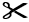 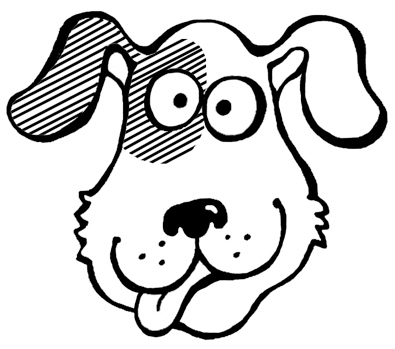 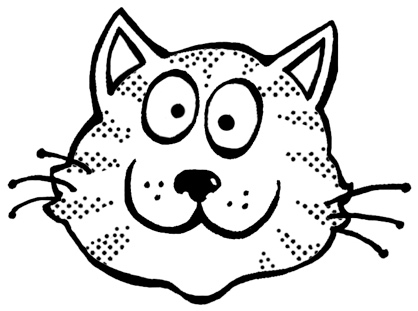 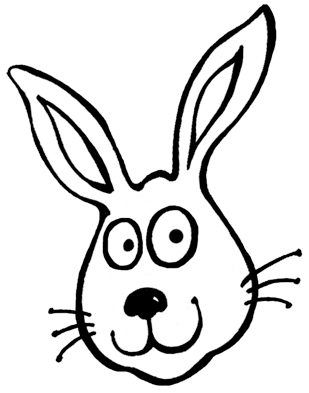 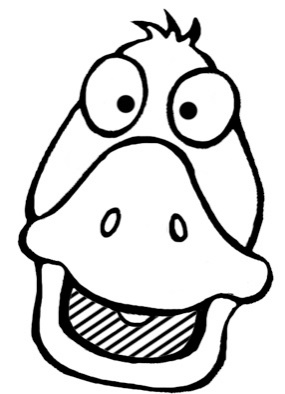 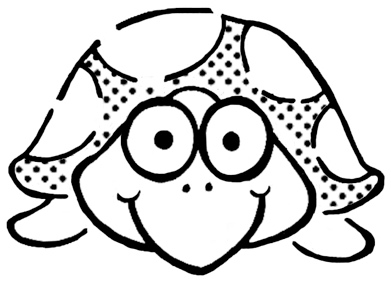 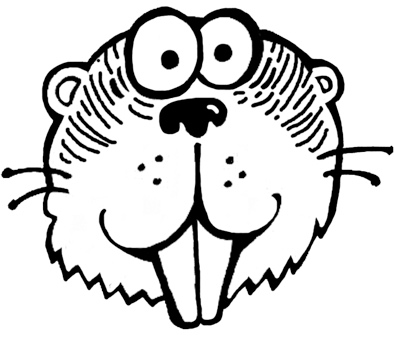 